Муниципальное бюджетное дошкольное образовательное учреждение детский сад «Космос» г. Волгодонска(МБДОУ ДС «Космос» г. Волгодонска)ФОЛЬКЛОРНОЕ РАЗВЛЕЧЕНИЕ.     КУЗЬМИНКИУже забывается такой нарядный яркий осенний праздник фольклора – Кузьминки.  Кое где в деревенских коллективах этот праздник помнят и отмечают, конечно уже не так как празднуют пасху или масленицу.  История этого правдива и уходит в далекое прошлое.             Жили на Руси братья Кузьма и Дамиан. За то, что они врачевали людей безвозмездно их причислили к лику святых. За свой труд они денег не брали, а только просили их вдоволь кашей накормить. С тех пор и повелось праздновать этот праздник 14 ноября и гостей пришедших на празднование кормят кашей.И в нашем детском саду этот праздник отмечается ежегодно. Музыкальным руководителем совместно с воспитателями и физ. руководителем разрабатывается сценарий развлечения, готовятся атрибуты, костюмы, декорации. Праздник проходил весело и задорно. Дети водили хороводы, пели песни, играли в народные игры. В гости на праздник приходила Золотая Осень, да не с пустыми руками, а с гостинцами.Праздник проводился с целью развития познавательного и творческого потенциала дошкольников через приобщение к традициям и обычаям русского народа.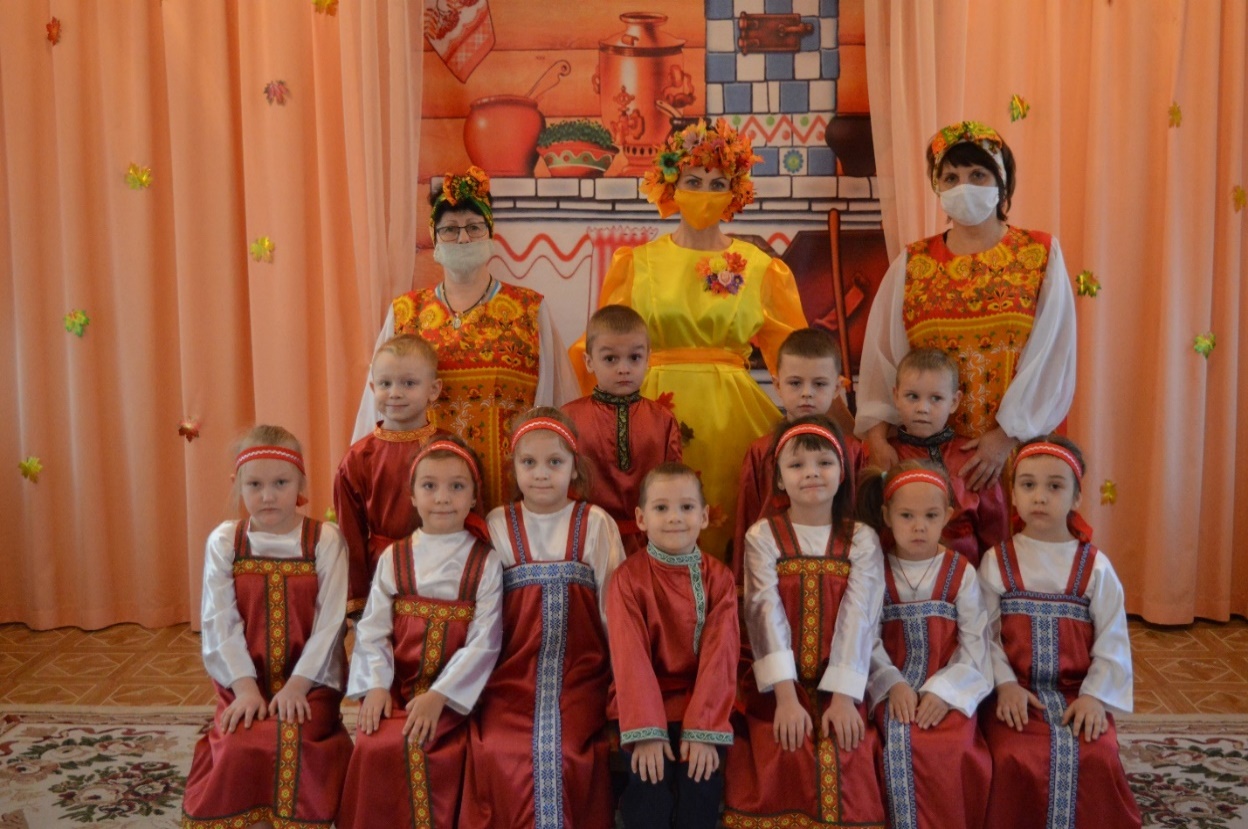 Здравствуй, Осень золотая! Здравствуй, праздник Урожая!
Будем петь, играть, плясать, праздник дружно отмечать!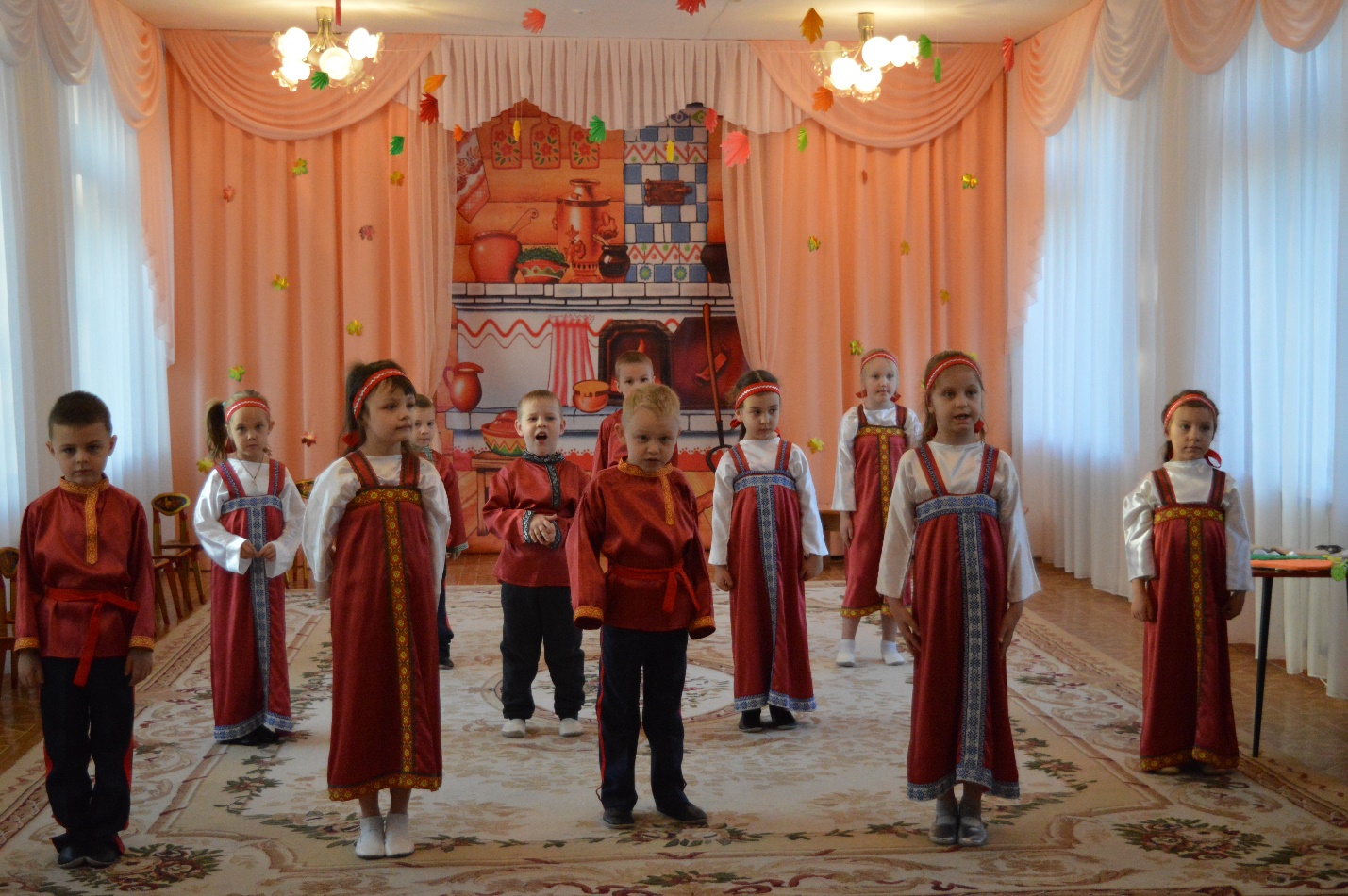 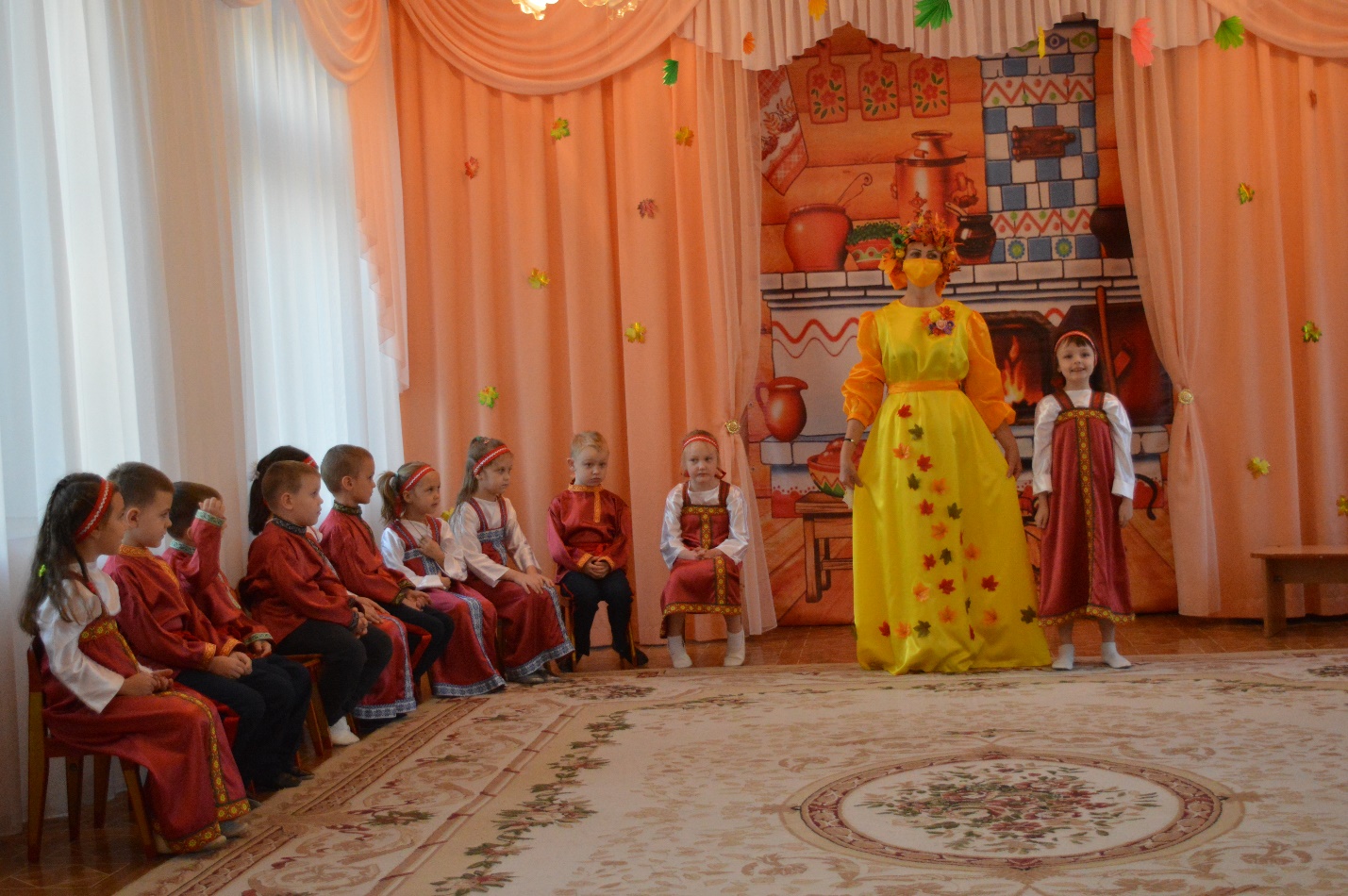 Осень в город невидимкой потихонечку вошла,                                                                             И  волшебную палитру  с собой в город принесла.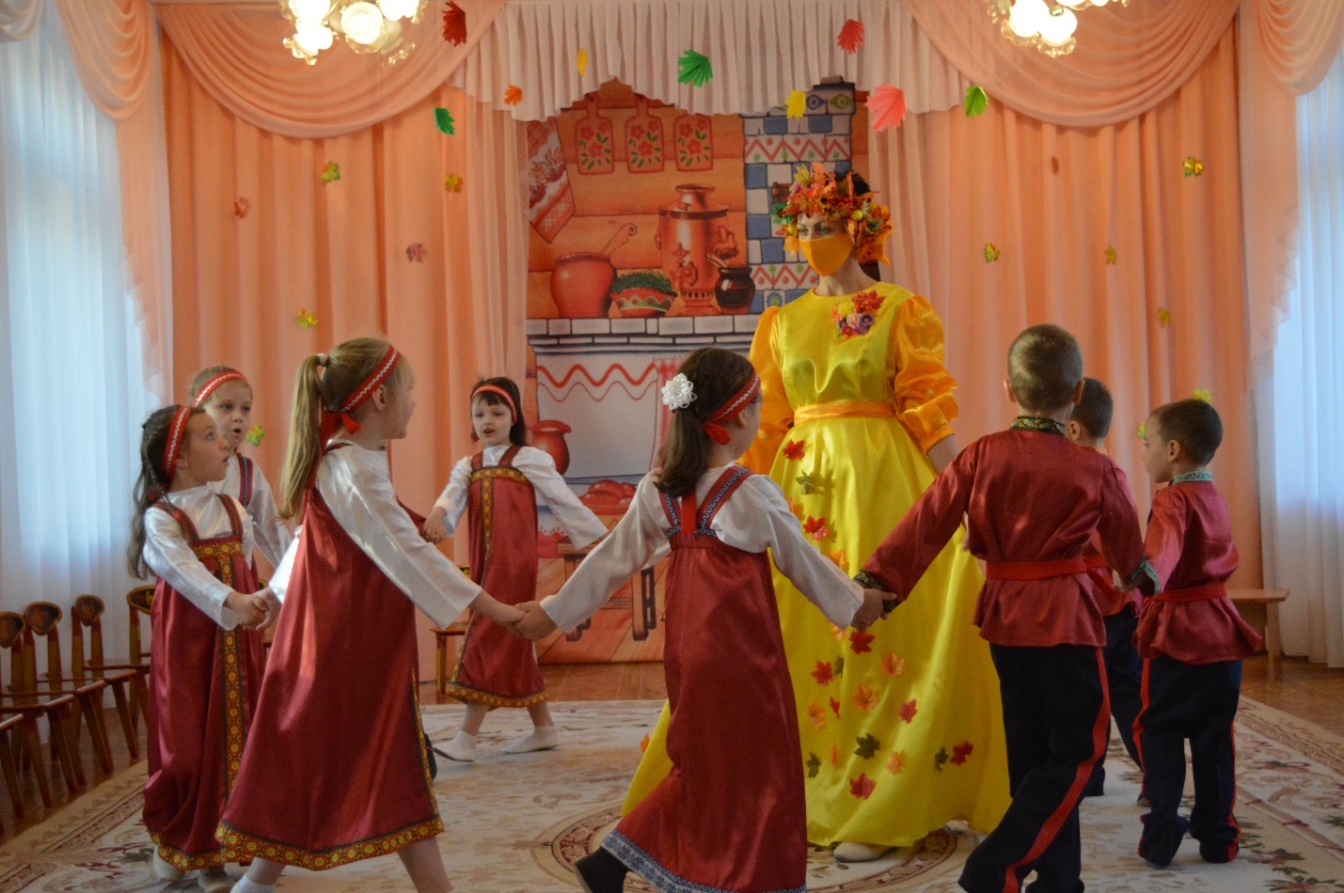 Сценка «Реклама овощей».                                                                                 Во саду ли, в огороде фрукты, овощи растут,Мы сегодня для рекламы их собрали в зале тут.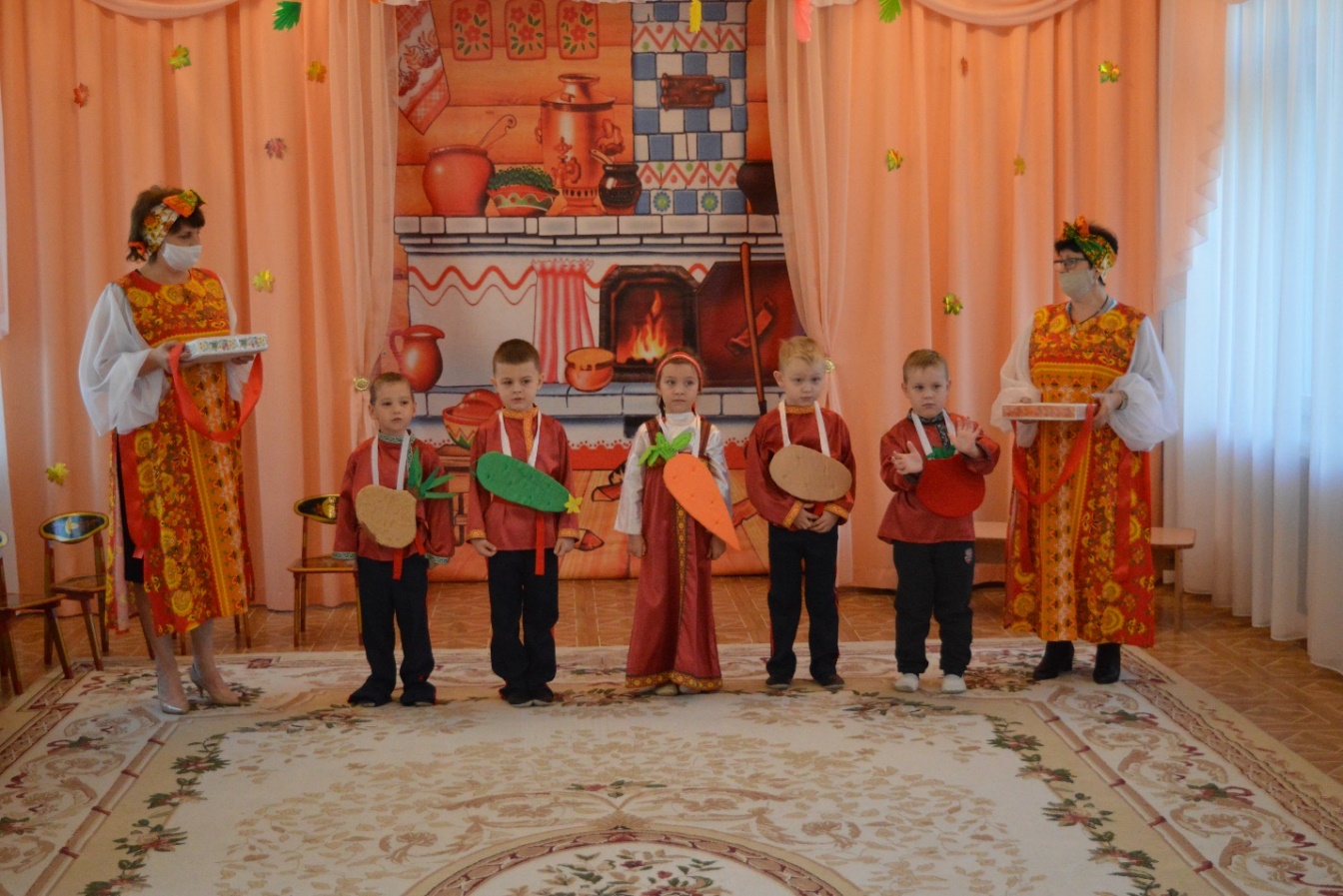 Хоровод «Урожай собирай».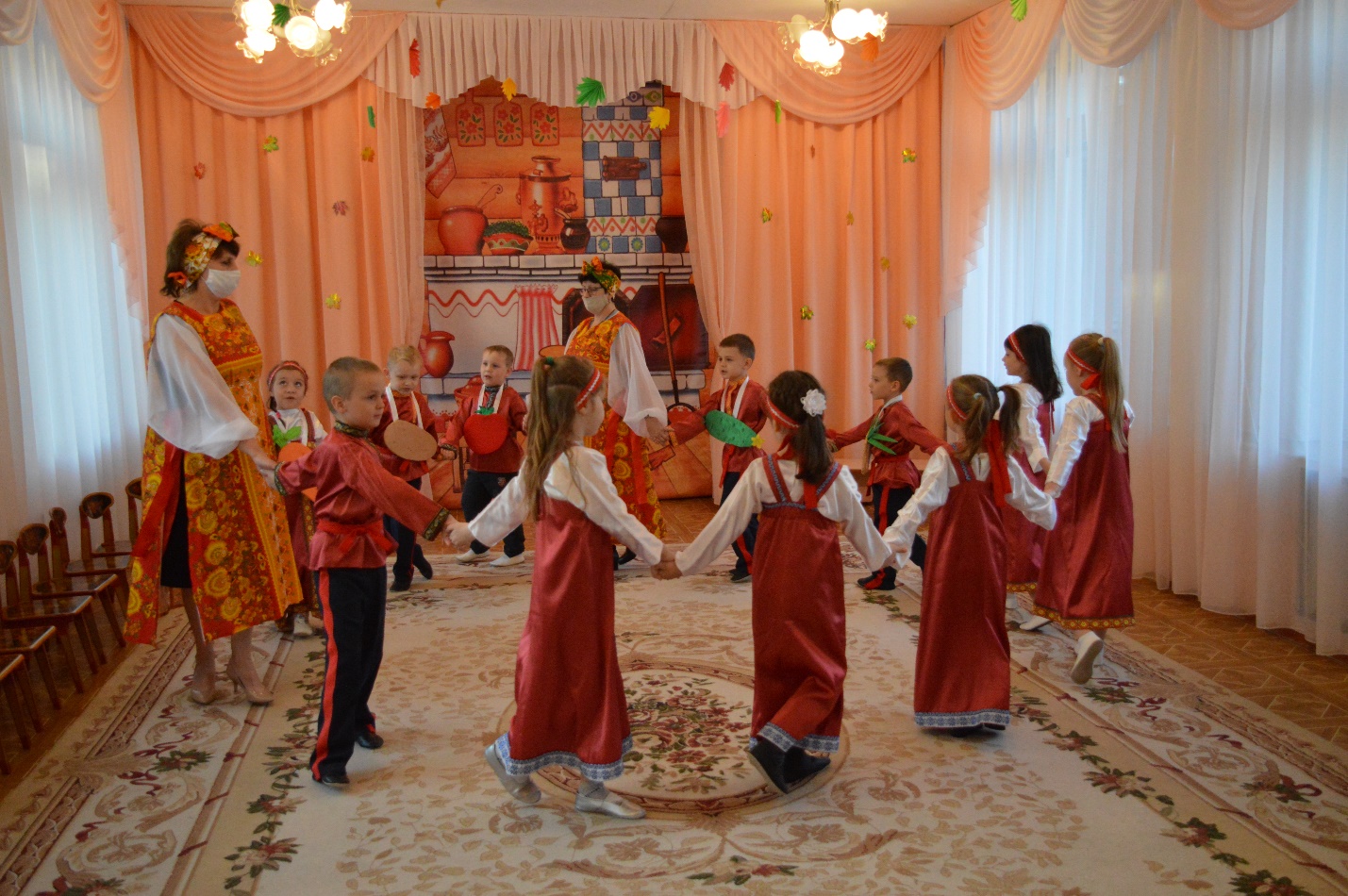 Игра «Найди свой овощ».   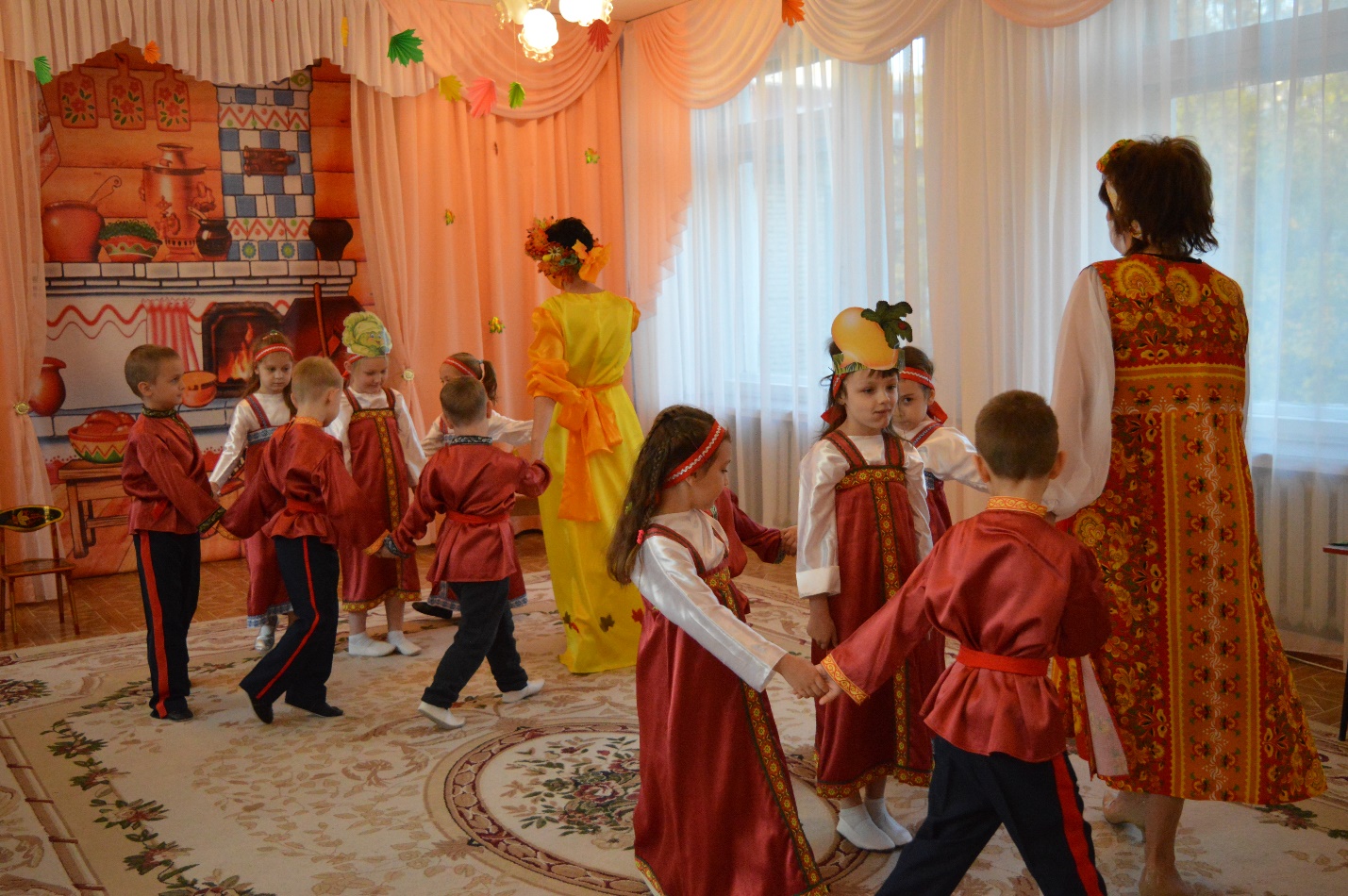 Народная игра «Лавочка».   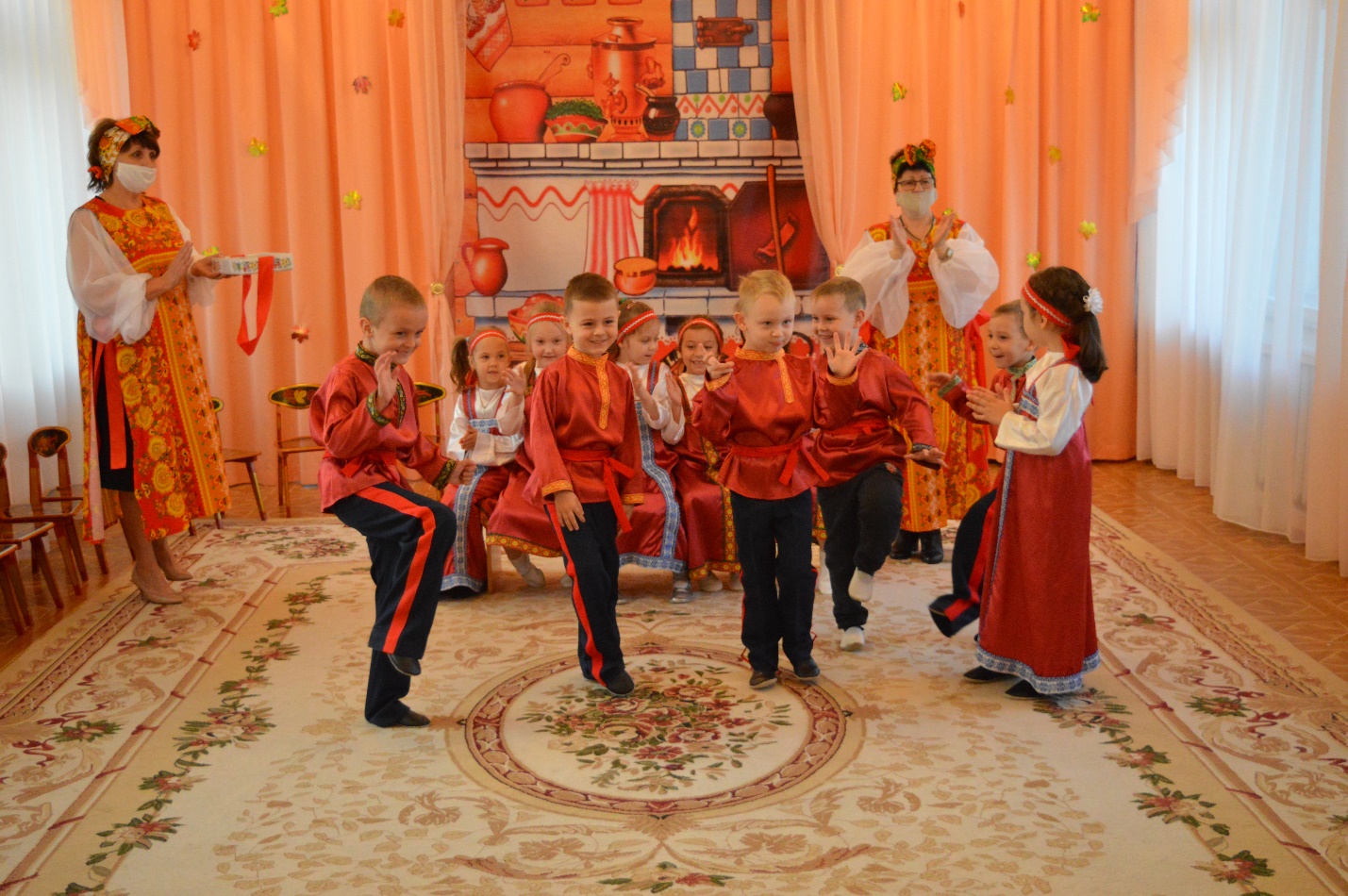 Народная игра «Ворон»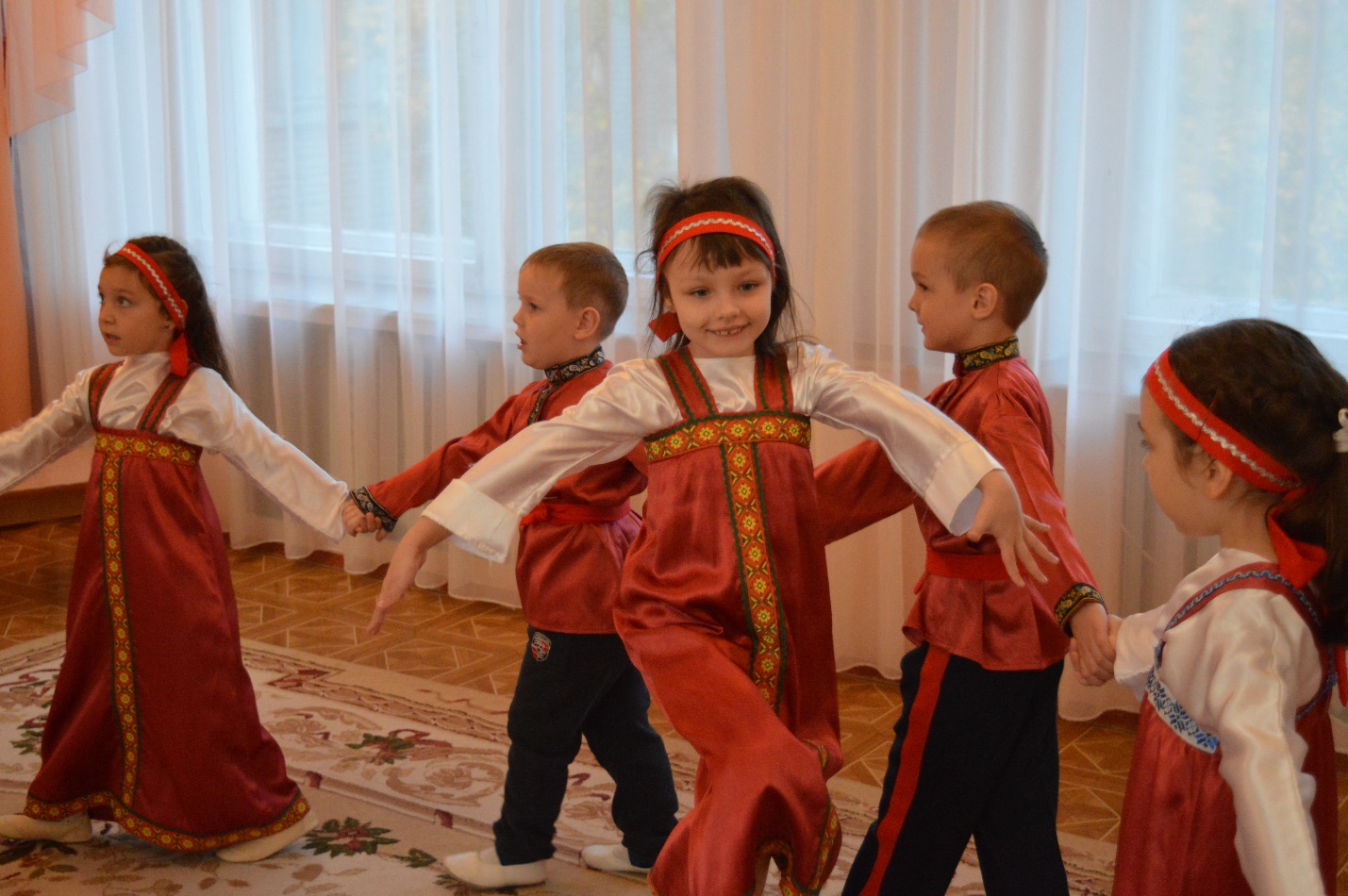 Праздник наш мы завершаем, на прощанье всем желаем,
Пусть осенние деньки, будут веселы, легки.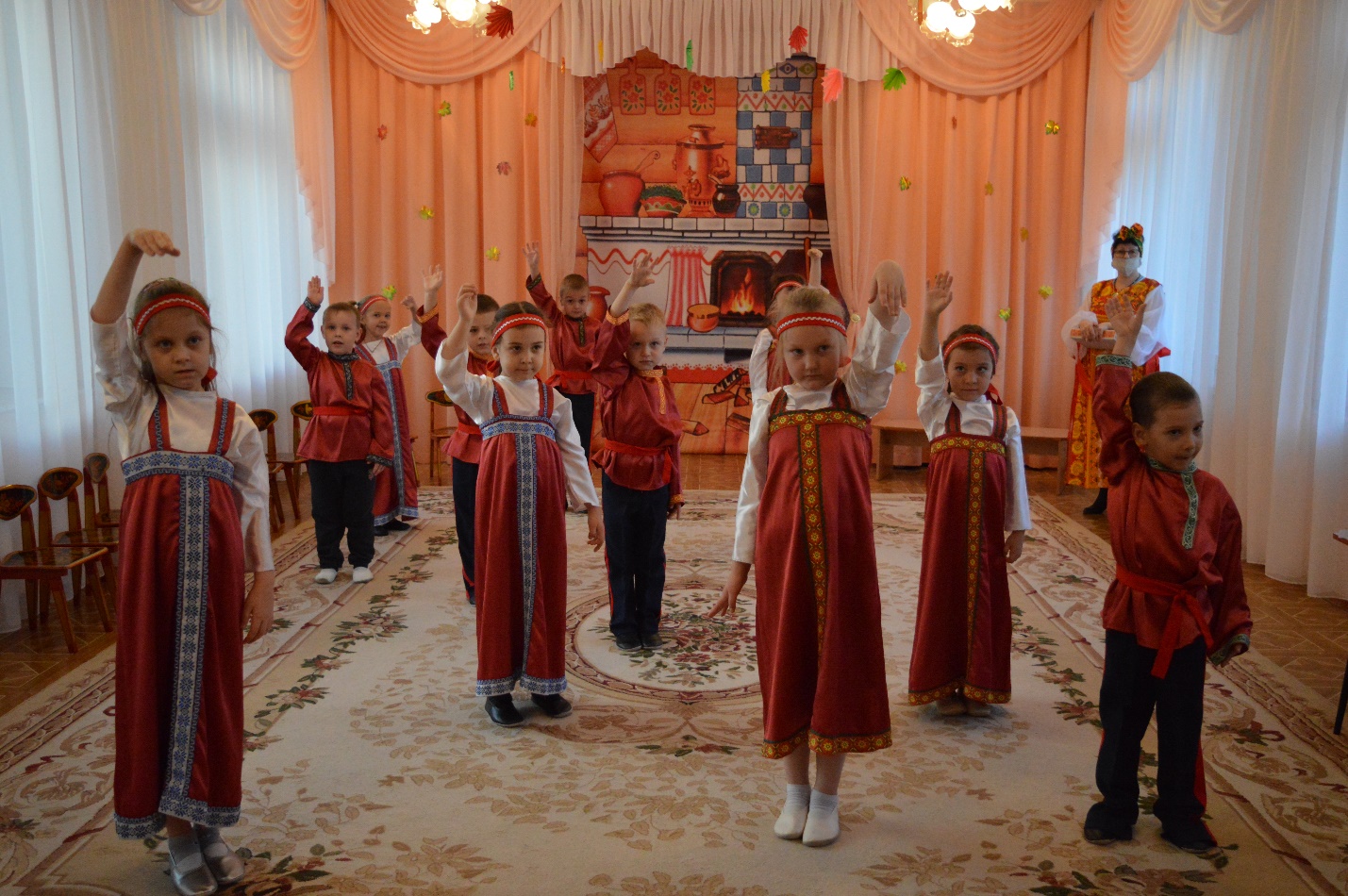 